Municipiul Târgu Jiu, în calitate de beneficiar al contractului de finanțare numărul 70/07.03.2018, în parteneriat cu Consiliul Județean Gorj, implementează proiectul “CALITATE=EFICIENȚĂ=PERFORMANȚĂ”, cod MySMIS 120714, finanțat prin Programul Operaţional Capacitate Administrativă, Cererea de proiecte CP4/2017, Obiectivul Specific 2.1: Introducerea de sisteme și standarde comune în administrația publică locală ce optimizează procesele orientate către beneficiari în concordanță cu SCAP.Una dintre activitățile proiectului este Activitatea 3 – Implementarea instrumentului de management al calității CAF la Primăria Târgu Jiu și la cele 3 direcții: Direcția Publică de Patrimoniu, Direcția Publică de Venituri și Direcția Publică de Protecție Socială. Aceasta  cuprinde patru subactivități: Subactivitatea 3.1 - Achiziție și furnizare echipamente informatice, în cadrul căreia s-au achiziționat prin proiect: 1 videoproiector,1 ecran de proiecție,1 multifuncțional color Format A3 și 5 laptopuri folosite de echipa coordonatoare ce utilizează instrumentul CAF.Subactivitate 3.2 - Selectarea personalului care a fost instruit pentru a fi membrii evaluatori CAF. În cadrul acestei subactivități au fost nominalizați membrii evaluatori CAF prin dispoziții ale primarului, respectiv dispoziții ale directorilor direcțiilor implicate (în cadrul Primăriei -9 membrii evaluatori și un coordonator al activității CAF, în cadrul celor 3 direcții câte 21 membrii evaluatori).Subactivitate 3.3 -  Instruirea  personalului selectat pentru utilizarea CAF (Cadrul Comun de Autoevaluare) care  s-a realizat în baza Acordului de parteneriat nr. 47436/14.12.2017, încheiat între UAT Municipiul Târgu Jiu și UAT Județul Gorj și s-a materializat în sesiuni de instruire cu persoanele nominalizate  (30 membrii plus un coordonator al întregii activități CAF, realizarea autoevaluării și a Planului de acțiuni de îmbunătățire a activității în urma autoevaluării.Subactivitatea 3.4 – Realizarea unui schimb de experiență privind implementarea CAF(Cadrul Comun de Autoevaluare )  în instituții publice similare din alte state membre, în cadrul căreia 29 reprezentanți ai Consiliului Local al Municipiului Târgu Jiu și ai celor 4 instituții ale administrației publice locale (Primăria Municipiului Târgu Jiu, Direcția Publică de Venituri, Direcția Publică de Patrimoniu, Direcția Publică de Protecție Socială), au participat la Schimbul de experiență transnațional organizat la Roma (DAP, ACI, ASI,)  de furnizorul  S.C. Avangarde Business Group S.R.L,  în baza contractului nr. 807/20.12.2018.Scopul a fost transferul de bune practici și cunoașterea unor modele de succes.Totodată prin intermediul acestei activități, participanții au fost informați asupra modului de îmbunătățire a calității și eficienței serviciilor oferite cetățenilor, asupra introducerii sistemelor de management al performanței și calității (ISO 9001:2015 și CAF).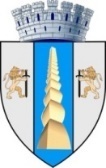                                                          MUNICIPIUL TÂRGU JIUManager proiect,Corina Șuță                                                                                                 